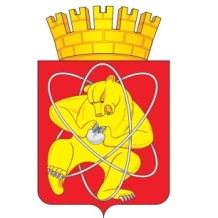 Городской округ «Закрытое административно – территориальное образование Железногорск Красноярского края»СОВЕТ ДЕПУТАТОВ ЗАТО г. ЖЕЛЕЗНОГОРСКРЕШЕНИЕ27 мая 2021                                                                                                                      № 8-81Р       г. ЖелезногорскО внесении изменений в решение Совета депутатов ЗАТО г. Железногорск от 27.08.2009 № 62-409Р «Об утверждении Положения о сдаче в аренду и безвозмездное пользование муниципального имущества, находящегося в Муниципальной казне закрытого административно-территориального образования Железногорск Красноярского края»Руководствуясь Федеральным законом от 06.10.2003 № 131-ФЗ «Об общих принципах организации местного самоуправления в Российской Федерации», Уставом городского округа «Закрытое административно-территориальное образование Железногорск Красноярского края», Совет депутатов ЗАТО г. ЖелезногорскРЕШИЛ:Внести следующие изменения в решение Совета депутатов ЗАТО                      г. Железногорск от 27.08.2009 № 62-409Р «Об утверждении Положения о сдаче в аренду и безвозмездное пользование муниципального имущества, находящегося в Муниципальной казне закрытого административно-территориального образования Железногорск Красноярского края»:  Пункт 2.2.4 приложения № 1 к решению Совета депутатов ЗАТО г. Железногорск от 27.08.2009 № 62-409Р изложить в следующей редакции:«2.2.4. Муниципальная преференция в виде заключения договора аренды муниципального имущества без проведения торгов, в целях поддержки субъектов малого и среднего предпринимательства, организаций, образующих инфраструктуру поддержки субъектов малого и среднего предпринимательства, а также физических лиц, не являющихся индивидуальными предпринимателями и применяющих специальный налоговый режим «Налог на профессиональный доход», предоставляется Администрацией ЗАТО г. Железногорск в соответствии с Муниципальной программой «Развитие инвестиционной, инновационной деятельности, малого и среднего предпринимательства на территории ЗАТО Железногорск».Муниципальная преференция в виде заключения договора аренды муниципального имущества без проведения торгов в иных целях предоставляется Администрацией ЗАТО г. Железногорск в соответствии с Федеральным законом от 26.07.2006 № 135-ФЗ «О защите конкуренции» с предварительного согласия в письменной форме антимонопольного органа.Подготовку постановления Администрации ЗАТО г. Железногорск о предоставлении муниципальной преференции в виде заключения договора аренды муниципального имущества без проведения торгов осуществляет МКУ «УИЗиЗ».Контроль за исполнением настоящего решения возложить на председателя постоянной комиссии Совета депутатов ЗАТО г. Железногорска по вопросам экономики, собственности и ЖКХ Д.А. Матроницкого.Настоящее решение вступает в силу после его официального опубликования.Председатель Совета депутатов ЗАТО г. Железногорск                          С.Д. ПроскурнинГлава ЗАТО г. Железногорск                           И.Г. Куксин